Publicado en Madrid el 30/09/2021 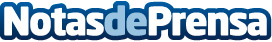 Los beneficios de los cuentos infantiles para niños según Cenicientas.esFomentar el hábito de la lectura en niños es crucial para que el crecimiento intelectual y emocional pueda llevarse a cabo de la forma correctaDatos de contacto:Alvaro Lopez629456410Nota de prensa publicada en: https://www.notasdeprensa.es/los-beneficios-de-los-cuentos-infantiles-para Categorias: Nacional Educación Literatura Entretenimiento Cómics Ocio para niños http://www.notasdeprensa.es